 ВСТУПЛЕНИЕ (ведущий)ПРИВЕТСТВУЮ ВСЕХ ПРИСУТСТВУЮЩИХ В ЭТОМ ЗАЛЕ 	Совершенно очевидно: видение проблем, постановка новых задач, формируются на основе анализа уже сделанного. Поэтому отчет Главы района -   высшего должностного лица – это необходимость совместного обсуждения итогов развития района за 2015 год, определение приоритетов в развитии на следующий 2016 год, ближайшую и долгосрочную перспективу.	Отчет Главы района, подводящий итоги ушедшего 2015 года, традиционно рассматривается в свете выполнения тех задач, которые ежегодно  озвучиваются Президентом в своем Посланиии Федеральному Собранию и, соответственно, в Послании  Губернатора области – законодательной власти.     	Предлагаем вашему вниманию Отчет Главы Кувшиновского района                      Игоря Борисовича Аввакумова  об итогах  социально-экономического развития  муниципального образования  «Кувшиновский район» за 2015 год. 		Слово предоставляется главе Кувшиновского района – АВВАКУМОВУ Игорю БорисовичуУважаемые депутаты, жители города и района, представители общественности, гости  и  все присутствующие!		В соответствии с Уставом нашего района представляю Вам отчет о деятельности Собрания Депутатов и администрации района за 2015 год.	Прошедший 2015 год был очень сложным и многогранным. Среди наиболее значимых событий ушедшего года  - это празднование 70-летия Победы в Великой Отечественной войне. Сложности в политической и экономической деятельности нашей страны – введение санкций против России, не могли не отразиться на жизни нашего муниципального образования,  но в целом 2015 год завершен с неплохими результатами и есть определенные конкретные шаги вперед. 	Среди важных  мероприятий, проведенных в районе, можно выделить следующие:- награждение юбилейными медалями к 70-летию Победы в Великой отечественной войне наших  ветеранов;- организация и проведение торжественных мероприятий 9 мая 2015 года. - участие во всероссийской акции «Бессмертный полк»;- посадка яблоневого сада «Победы» из 70 деревьев на  аллее «Славы»;- празднование 50-летнего юбилея образования Кувшиновского района ;- ввод в эксплуатацию новой  группы дошкольного образования на базе детского сада №3;- участие детского духового оркестра «Золотой саксофон» в открытии фестиваля «Спасская башня»,  который проходил в столице нашего государства;- реконструкция обелиска «Прощание» в парке «Победы»  культуры и отдыха;- празднование 25-летия образования МЧС;- начало строительства на территории городского поселения молокоперерабатывающего завода «Николаевская ферма»;- возрождение мотокросса и проведение турниров по боксу, самбо,  ставших уже традиционными.А также  целый ряд других важных событий,  о которых далее пойдет речь.	Для решения насущных проблем района необходима экономическая и финансовая стабильность, которую удалось сохранить в прошедшем году.                                                                                                   Таблица 1.Исполнение бюджета муниципального образования «Кувшиновский район» за 2015 год     	Бюджет муниципального образования «Кувшиновский район» исполнен по доходам на 93,5 %, в том числе  налоговые и неналоговые  доходы при плане поступления 102 570,6 тыс.рублей исполнено 90 879,7 тыс.рублей или 88,6 %, безвозмездные поступления при плане 146 686,1 тыс.рублей исполнено 142 227,1 тыс.рублей или 97,0%.	Расходная часть бюджета исполнена на 91,3 % при плане 258 033,4 тыс.рублей исполнение составило 235 690,1 тыс.рублей,  как Вы можете видеть на  слайде в сравнении с предыдущим годом, показатели значительно выросли, практически по всем сферам деятельности:Таблица 2.Муниципальный долг  Кувшиновского района составляет:10 млн. рублей – это ссуда из областного бюджета, со сроком гашения 26 декабря 2016 года.Кредиторская задолженность бюджета муниципального образования «Кувшиновский район» по состоянию на 1 января 2016 года составляет: 55,7 млн.рублей, из них задолженность в Пенсионный фонд Российской Федерации  составляет 3,5  млн.рублей ( за  2015год сократилась на 12,5 млн.руб.).	Задолженность по исполнительным листам составляет более 20,0 млн.рублей (за  2015год сократилась на 8 млн.руб.).        В настоящее время в результате проведенной администрацией работы, ситуация  стабилизируется.        ЭКОНОМИКА,  ПРОМЫШЛЕННОСТЬ, ИНВЕСТИЦИИ И  ПРЕДПРИНИМАТЕЛЬСТВО      Отличительной чертой промышленного производства района является его сосредоточенность в городском поселении, что создает неравнозначные экономические условия развития других поселений – сельских, что накладывает свой отпечаток на развитие территорий.         Объем инвестиций в основной капитал на крупных и средних предприятиях и организациях за 2015 год составил 220,8 млн. рублей.  Основным предприятием, осуществляющим вложение инвестиций в производство,  остается по-прежнему  АО «Каменская БКФ».        Мы понимаем, что  реализация проектов – это заслуга самого бизнеса, и приветствуем это, потому что его успешность представляет собой сумму успеха всех участников процесса, прежде всего,  населения нашего города, часть которого так или иначе связана с этим предприятием.               Взаимоотношения районной власти с бизнес-сообществом выстраивается на принципах сотрудничества. МАЛОЕ И СРЕДНЕЕ ПРЕДПРИНИМАТЕЛЬСТВОПо данным Тверьстата,   на 01.01.2016 г. на территории Кувшиновского района  зарегистрирован 401 субъект малого и среднего предпринимательства.  В том числе:Таблица 3        Численность работников в малом и среднем предпринимательстве составляет более 1 100 человек. В таблице, которую Вы видите  на экране, представлены предприятия  по видам деятельности:Таблица 4.Как Вы видите - наибольшее количество субъектов малого предпринимательства занято в сферах оптовой и розничной торговли, ремонта автотранспортных средств,  бытовых изделий и предметов личного пользования (38%), транспорта и связи (17,4%), обрабатывающем производстве  (13,5%) – (в основном деревообработка).          Наиболее привлекательной сферой деятельности для малого бизнеса остается торговля, где работает около 35% субъектов малого предпринимательства. Значительный интерес к этой отрасли  связан, прежде всего, с тем, что здесь происходят быстрее процессы оборачиваемости капиталов, не требуется крупных стартовых вложений. 	В сравнении с 2014 годом, уменьшилось количество малых  предприятий (на 8 единиц) и индивидуальных предпринимателей (на 3 единицы), но увеличилось количество микро-предприятий (на 9 единиц), из чего можно сделать вывод, что доля среднего бизнеса расширяется.         В этой сфере, конечно же, имеются проблемы, можно назвать лишь некоторые из них:Таблица 5трудности в привлечении финансовых ресурсов на развитие бизнеса, особенно на стадии его становления;недостаток доступных производственных и офисных площадей (высокие цены на аренду и покупку);постоянный рост тарифов по оплате электроэнергии и коммунальных услуг;неэффективное использование собственных ресурсов; низкая квалификация руководителей и сотрудников субъектов малого и среднего предпринимательства;устаревшие технологии и оборудование.     Продолжим анализ промышленности района, которая представлена предприятиями не только целлюлозно-бумажной, но и лесной, деревообрабатывающей, полиграфической и легкой отраслей.  По итогам 2015 года отгружено товаров собственного производства в действующих ценах на сумму 6 918 млн.рублей (142,3% к уровню прошлого года).	Основной промышленный потенциал района сосредоточен на следующих предприятиях: АО «Каменская БКФ»;ОАО «Каменка».АО «Каменская БКФ» остается основным градообразующим предприятием района. Производство картона выросло в 2015 году на 37,5%, производство бумаги на 2,9%. Среднесписочная численность работающих на предприятии составляет 780 человек, а это 76% от общего числа занятых в промышленности района.	Анализ работы промышленного комплекса показывает рост объема отгруженных товаров собственного производства (выполненных работ и услуг) предприятиями промышленности, который к уровню 2014 года составил 142,3%.	К сожалению, в августе 2015 года Кувшиновский хлебокомбинат прекратил свою деятельность на территории Кувшиновского района, но руководство района ведет постоянную работу по привлечению инвесторов на территорию района. В октябре 2015 году, в результате кропотливой работы запущен инвестиционный проект и началось строительство молокоперерабатывающего завода «Николаевская ферма». Объем инвестиций первого этапа составит 210 млн.рублей. источники финансирования данного этапа проекта – 100% собственные средства инвестора. Планируемая численность работников на начальном этапе – до 50 человек.В 2015 году инвестиции в основной капитал крупных и средних предприятий Кувшиновского района за счет всех источников финансирования составил 185,1 млн.рублей.СЕЛЬСКОЕ ХОЗЯЙСТВО      О  предприятиях, находящихся на территории сельских поселений, приходится говорить с сожалением:         Численность сельскохозяйственных предприятий – 7 ед.,  из которых действуют всего 4.       Агропромышленный комплекс Кувшиновского района включает в себя  кроме этого 1 598  личных подсобных хозяйств (в сравнении с 2014 годом их количество увеличилось на 133 единицы)   и  4 действующих крестьянских фермерских хозяйства.Количество работников сельхозпредприятий составило 98 человек, уменьшилось на  12 человек по сравнению с 2014 годом. 	Далее подведем итоги по отраслям:РастениеводствоНа слайдах представлены данные по отрасли  «Растениеводство», в сравнении с 2014 годом: Таблица 6 Как мы видим, снижается обработка посевных площадей, не смотря на увеличение количества личных подсобных хозяйств. Таблица 7	Яровой сев в целом по району проведен на 632 га, что составляет 91,7% к уровню 2014 года, по культурам:- яровые зерновые – 176 га;- картофель – 227 га;- овощи – 33 га;- однолетние травы – 195 га;- корнеплоды – 1 га;- подсев многолетних трав – 221 га.           Весенне-полевые работы были проведены четырьмя сельхозпредприятиями  из восьми отчитывающихся за использование пахотных земель, тремя  КФХ (крестьянскими фермерскими хозяйствами),  а также населением района.          В целях повышения плодородия почвы под урожай 2015 года в 3-х СХП района: СПК им Калинина, колхоз «Заря Коммуны» и ООО «Баховка»  внесено 1770 тонн органических удобрений на 46 га под зерновые, однолетние травы и картофель.В  целях повышения урожайности сельскохозяйственных культур в СПК им. Калинина и ООО «Баховка» проведена химическая прополка посевов зерновых  на площади 170 га (на 78 га больше по сравнению с 2014 годом) и картофеля на 11 га (на 4 га больше по сравнению с 2014 годом). В таблице показано количество заготовленных в 2015 году сена, сенажа, силоса, корнеплодов.                                                               Таблица 8Животноводство           В представленной на экране сравнительной таблице видно, сколько продукции животноводства было произведено за 2015 год всеми категориями  сельскохозяйственных товаропроизводителей Кувшиновского района. Таблица 9Надой на 1 корову  в сельхозпредприятиях составил  2 639 кг (125,31% к уровню 2014 года), в сравнении с 2014 годом – на 533 кг больше (в 2014 г. - 2106 кг (95,64%  к уровню 2013 года). 	Поголовье скота на 01.01.2016 г. во всех категориях хозяйств вы видите на экране.Таблица 10Поголовье скота: КРС  - 1116 голов (98,85%  к уровню 2014 года): в т.ч. коров дойного стада  - 556 голов (102,2% к уровню 2014 года)В том числе сельхозпредприятия:                              КРС – 628 головы (94% к уровню 2014 года).                                                  Из них  коров дойного стада – 353 головы (100,9% к уровню 2014 года).             За  2015 год в сельскохозяйственных  предприятиях по разным причинам выбыло 43 головы дойных  коров, введено в основное стадо 41 голова  нетелей. Получено  310 голов телят (90,3%  к уровню  2014 г.)Реализация продукции животноводства всеми категориями хозяйств – перед вами на экране.Таблица 11Реализовано продукции животноводства всеми категориями хозяйства в  2015 году:Цена реализации 1 центнера  молока  в сельхозпредприятиях составила  1 715,4 – 1 838,7 рублей, в  2014 году она составляла  1479,6 – 1568,14 рублей.Закупочные цены скота в живой массе – 58,70 – 85,55 рублей за килограмм.     Говоря в целом о сельском хозяйстве, приходится констатировать факт, что финансовая устойчивость предприятий агропромышленного комплекса района, не смотря на то, что производство и реализация молока растет,  продолжает ухудшаться, практически все – убыточные.  Поэтому заработная плата остается очень низкой.  Необходимо изменение отношения к «селу»  на федеральном уровне, без поддержки государства, своими силами -  не обойтись. ЖИЛИЩНО-КОММУНАЛЬНОЕ ХОЗЯЙСТВО	Самой злободневной  темой   в любом муниципалитете является тема ЖКХ. На территории города действуют 3 управляющие компании:- ООО «Универсал-Н»;- ООО «Дом -Управ»;- МУП «Кувшиновский жилфонд».	В  2015 году администрацией района проведены мероприятия по оздоровлению ситуации в сфере жилищно-коммунального хозяйства:- в летний период был  сделан  водопровод по улицам -Полевая, Семашко, Красноармейская, Западная, Центральная (на основе софинансирования);- проводилась подготовительная работа по подготовке к отопительному сезону 2015-2016 годов, отремонтировано 6 районных котельных;- осуществлен отлов бездомных собак;- произведена реконструкция памятника в парке Победы;- в деревнях Большое Кузнечково и Борзыни установлены отопительные печи «Булерьян» в зданиях библиотек и заготовлено 4 000 м³ дров;- регулярно ведутся работы по уличному освещению;- очищено 11 несанкционированных свалок;- отремонтировано и покрашено более 200 м деревянного забора по ул.Октябрьская;- в ходе подготовки к учебному году, были отсыпаны (более 20 км) и прогрейдированы районные дороги, по которым проходят маршруты школьных автобусов;- проводилась опиловка деревьев;- очищены 6 пожарных водоемов (прудов);- проведены ремонтные работы более 40 пожарных гидрантов.Газификация. Строительство.     В 2015 году  в рамках Адресной инвестиционной программы Тверской области реализован проект по строительству  объекта «Распределительный газопровод по улицам: 1-я Набережная,    1-я Заречная, Космонавтов, Озерная, Молодежная, Хрустальная, Рыбацкая в г. Кувшиново Тверской области».       Проект  «Генеральный план городского поселения «Город Кувшиново» после рассмотрения федеральными и региональными службами отправлен в проектную организацию для устранения недочетов.       Населением построено и введено в эксплуатацию 5 индивидуальных жилых домов, общей площадью 469 м.кв.  Таблица 12   - подключен к газовому отоплению многоквартирный жилой дом по ул.Челюскинцев дом 100;- газифицировано 7 улиц, протяженностью 1 775,22 м: 1-я Набережная, 1-я Заречная, Озерная, Молодежная, Космонавтов, Рыбацкая, Хрустальная;- газифицирован частный сектор – 15 домов;- проведен текущий ремонт 8-ми муниципальных жилых помещений;- проложен тротуар из железо-бетонных блоков по ул.Советская до поворота на ул.Коммунальная, протяженностью 65 м;- прокладывается  тротуар по ул.Ст.Разина и прокладывается уличное освещение.РАБОТА КОМИТЕТА  УПРАВЛЕНИЯ  ИМУЩЕСТВОМ И  ЗЕМЕЛЬНЫМИ  ОТНОШЕНИЯМИ	Функцией Комитета является управление и распоряжение муниципальным имуществом, а также земельными участками, государственная собственность на которые не разграничена на территории Кувшиновского района.	По состоянию на конец 2015 года в Комитете зарегистрировано 10 договоров аренды муниципального имущества, 11 договоров безвозмездного пользования, 279 договора аренды земельных участков (из них 14 договоров заключено в 2015 году).	Общая площадь сдаваемых помещений составила 0,935 тыс. кв.м.,       1,78 тыс. кв.м. предоставлено в безвозмездное пользование, площадь сдаваемых в аренду земельных участков составила 147,1 га.	В результате деятельности Комитета в консолидированный бюджет Кувшиновского района поступило 2 915,64 тыс. руб., в том числе:Таблица 13- прочие поступления от использования имущества, находящегося в собственности муниципальных районов 1 407,35 тыс. руб. (плановый показатель на 2015 год 1 534,9 тыс. руб., отклонение составило – 8,3 %);- доходы от аренды земельных участков, государственная собственность на которые не разграничена – 1 284,39 тыс. руб. (плановый показатель на 2015 год 1 653,6 тыс. руб., отклонение составило – 22,3 %);- доходы от продажи земельных участков, государственная собственность на которые не разграничена – 223,9 тыс. руб. (плановый показатель на 2015 год – 171,8 тыс. руб., отклонение составило – + 30,3 %).	На 31.12.2015 в Комитет обратилось 425 граждан по земельным вопросам, в том числе:Таблица 14      В соответствии со ст. 3.3 федерального закона от 25.10.2001 г. №137-ФЗ «О введении в действие Земельного кодекса Российской Федерации» было рассмотрено и передано в администрацию г. Кувшиново 24 заявлений граждан и составлен акт приема-передачи договоров аренды земельных участков, находящихся на территории г. Кувшиново.     На 31.12.2015 г. проведено 6 независимых оценок рыночной стоимости имущества для последующей продажи имущества.      Комитет ведет работу по выявлению муниципального жилого фонда, не переданного в собственность поселений, и подготовке материалов для приватизации населению и района. По состоянию на 31.12.2015 г. в собственность граждан передано 9 жилых помещения.СОЦИАЛЬНАЯ  ПОЛИТИКА	Ключевые ориентиры на новое качество жизни, без которого невозможно эффективное государство, заключаются в социальной защите и поддержке тех слоев населений, которые не могут обеспечить себя сами:  пенсионеры, ветераны, инвалиды, многодетные и малоимущие. По данным пенсионного фонда, в районе 4 643 пенсионера.Работающих пенсионеров – 1 411 человек (в сравнении с 2014 годом – 1 383 человека).  Средняя пенсия составляет  10 951,7 рублей (в сравнении с 2014 годом - 9905,30 рублей.)Основой социальной защиты населения района продолжаютоставаться меры государственной поддержки. За  2015 год  социальная помощь населению района составила 69 631,4 тыс.рублей.Таблица 15По данным пенсионного фонда                   Основой социальной защиты населения района продолжают оставаться меры государственной поддержки. На конец 2015 года на учете в территориальном отделе социальной защиты населения состоит  8 099 человек, в том числе по категориям, как Вы можете видеть на экране:Таблица 16        Дети – наше будущее, конечно же самая большая забота социальных служб направлена на их развитие, поддержку и заботу.	 Выплата детских пособий производится семьям с низким среднедушевым доходом из областного бюджета. В районе 775 получателей пособия. 	 На учете в ТОСЗН состоит 134 многодетных семьи (в сравнении с 2014 г. их было 128). 106 неработающим  гражданам выплачивается ежемесячное пособие по уходу за ребенком до достижения им возраста 1,5 лет.Свидетельства на региональный материнский (семейный) капитал получили 21 женщина. 	 В отделе социальной защиты работает пункт проката. За 2015 год данной услугой воспользовались 45 семей. Через пункт проката выданы технические средства реабилитации 13 инвалидам и нуждающимся в данных средствах.             Помощь оказывается также престарелым гражданам: силами социальных работников обслуживаются на дому 120 нуждающихся в уходе престарелых граждан. В доме-интернате для граждан пожилого возраста и инвалидов  с. Прямухино   проживают 15 человек.      На оплату ЖКХ в 2015 году получили субсидии на оплату 328 семей.          55 студентам, обучающимся в Тверской области, оплачивался проезд.       Присвоено звание «Ветеран труда Тверской области» - 53 человекам  и звание «Ветеран труда» присвоено 24 чел.      В органах опеки и попечительства ТОСЗН Кувшиновского района состоит на учете 60 опекунских семей, в которых  воспитывается 69 детей , 10 приемных семей, в них 20 приемных детей, 9 усыновленных детей. Также на учете находится 14 опекаемых недееспособных граждан.	По Указу Президента РФ приобретены 5 благоустроенных квартир инвалидам и участникам Великой Отечественной войны.Демография     Одним из важнейших факторов социально-экономического развития любого территориального образования является его демографический потенциал – людские ресурсы, определяющие возможности использования всех компонентов потенциала развития территории.      Численность населения района на 01.01.2016.года составляет  14325 человек. В городе проживает  9,279 тыс. чел., в селе – 5,046 тыс. чел.        Удельный вес городского населения – 65 %, сельского –  35 %. Из общей численности населения 45,7 % - мужчины и 54,2 % - женщин. Население в трудоспособном возрасте -  7 723 чел., из которых занято в экономике – 5 660 чел.       Демографическая  ситуация, как и в  других регионах  центральной России, характеризуется продолжающимся процессом  естественной   убыли населения, что видно из таблицы по данным Тверьстата. Показатель рождаемости за 2015 г. составил – 12 на 1 000 ед. населения, показатель смертности – 20,3, естественная убыль – 8,3.Таблица 17 За 2015 год в район прибыло 454 человека (из них: город 239 человек, село 215 человек), выбыло 557 человек (из них: город  311, село 246).  Миграционный отток  населения составил 103 человека (в сравнении с 2014 годом на 33 человека больше).В    2015  году  в  районе  родилось 73 ребенка, что на  22 ребенка  больше к уровню 2014  года: 57 детей – на селе, 116 детей – в городе.  При  этом 41 малыш  родился  у  матерей,  не  состоящих  в  браке. Этот показатель на 1 чел. меньше к уровню прошлого года.  4  малыша  родились  у  матерей, не  достигших  18  лет (-3  к уровню  2014 г.).                     За прошлый год в  нашем районе  умерло  293 человека, что на  10 человек меньше к уровню прошлого года. Средний возраст умерших мужчин -  63 года (в  2014 г. – 61 года),  средний возраст женщин  – 78 лет (в 2014 г. – 77 г.): то есть и у мужчин, и у женщин произошло увеличение возраста на 1 год. Самым печальным является тот факт, что число умерших  в 1,7  раза превышает число родившихся, хотя если рассматривать в сравнении с прошлым годом, этот показатель снизился почти в половину.  Разница  между  количеством умерших и родившихся  составляет 120 чел. В  городе умерло –193 чел., на селе –  100 чел. 	Но, зато показатель рождаемости в 2015 году вырос на 14,6%, что свидетельствует о том, что благодаря заботе государства и органов местного самоуправления у жителей района растет уверенность в завтрашнем дне.Рынок труда и занятость населения    За 12 месяцев 2015 года в центр занятости населения за получением государственной услугами по подбору подходящей работы обратилось 644 гражданина, ищущих работу. Таблица 18	С января по декабрь 2015 года было признано безработными  346 человек.  С регистрационного учета было снято 662 гражданина, в том числе: (Вы можете увидеть на слайде):Таблица 19   	Трудоустройство безработных граждан осуществлялось на вакансии представленные работодателями, которых за  2015год поступило 602, что на 160 меньше, чем в том же периоде 2014 года (762 — в 2014г.). 	Уменьшение количества вакансий, в значительной степени, связано с экономическим положением АО «Каменская БКФ»,  где политика руководителей предприятия направлена на сокращение численности сотрудников. Закрытие Филиала ООО «Тверьхлебпром» Кувшиновский хлебокомбинат, ликвидация вневедомственной охраны значительно сократило количество рабочих мест и количество поступающих вакансий, увеличило число безработных граждан.       Для трудоустройства граждан, испытывающих трудности в поиске работы было заключено 4 договора с такими предприятиями, как ОАО «Газпром газораспределение Тверь», МДОУ №1, ООО «Баховка», МОУ КСОШ № 1. На временную работу в эти организации трудоустроены 1 инвалид, 2 гражданина предпенсионного возраста, 1 одинокая мать.   Для проведения общественных работ был заключен 41 договор с 11-ю организациями   для  122 человек, 116 из которых—безработные граждане.  Два выпускника образовательных организаций среднего профессионального образования прошли стажировку по полученным профессиям в ООО «Автотранспортное предприятие» (слесарь-ремонтник), Филиал ООО «Тверьхлебпром» Кувшиновский хлебокомбинат (бухгалтер).    На АО «Каменская БКФ» созданы специально оснащенные рабочие места для двух инвалидов с использованием средств областного бюджета в сумме 145 380 рублей.    По программе дополнительных мероприятий, направленных на снижение напряженности на рынке труда заключены  договора с ООО «Дом-Управ», ООО «Дороги», АО «Каменская БКФ» на социальную занятость 4 инвалидов с возмещением затрат на заработную плату.      62 подростка в возрасте от 14 до18 лет трудились в период весенних и летних каникул в МОУ Прямухинская СОШ, МОУ КСОШ № 1, МОУ КСОШ № 2.    8 безработных граждан организовали собственное дело по следующим направлениям:организация работы цветочного павильона; оказание юридических услуг; организация работы объекта общественного питания; организация грузоперевозок (2 чел.); оказание услуг по сварочным работам; организация крестьянско-фермерского хозяйства; разведение и продажа птицы.     Процент трудоустройства для обратившихся в службу занятости составил 63 %.По состоянию на 31 декабря 2015 года на учете состояло 189 граждан, ищущих работу, 171 из них — безработные гражданине. Подробнее Вы можете увидеть на слайде.  Уровень безработицы составляет 2,6%, что намного выше, чем по Тверской области, где он составляет 1%, хотя в 2 раза ниже, чем по России (5,2%)  . Таблица 20Из числа состоящих на учете:—146 чел. проживают в г.Кувшиново, 43 чел. —в Кувшиновском районе;— 72 чел.— мужчины, 117 чел.— женщины;— 147 чел. в возрасте свыше 30 лет, из них — 23 чел. предпенсионного возраста,  несовершеннолетних граждан нет;—15 чел. имеют высшее профессиональное образование, 121чел.— среднее профессиональное образование;—1 чел. является выпускником образовательной организации среднего профессионального образования;— 1 чел. относится к категории «дети-сироты, дети, оставшиеся без попечения родителей».           Оценивая параметры общей и регистрируемой безработицы, можно  выделить ключевые проблемы на рынке труда района, которые остаются неизменными в течение уже многих лет. Они представлены на слайде:  Таблица 21Проблемы на рынке труда:недостаточное количество новых рабочих  мест  создается на действующих предприятиях и в организациях, наблюдаются обратные процессы – сокращения  с  высвобождением рабочей силы;низкий уровень занятости населения в сельской местности;высокий уровень женской безработицы;предложения не престижных для населения, физически  и морально устаревших рабочих мест;отток трудоспособного населения из района, в том  числе молодежи в другие регионы;миграция населения из сельской местности в города (в основном из-за отсутствия рабочих мест).Труд. Уровень жизни населения.    Численность работников крупных и средних предприятий в 2015 году была 2 353 человека, что на 134 человека меньше, чем в 2014 году.     Среднемесячная зарплата по району, учитывая  крупные и средние предприятия, составила 23 231 рубль, в сравнении с предыдущим годом выросла на 2 198 рублей. Рост средней зарплаты к соответствующему  периоду прошлого года составил  9,9% ( в 2014 году он составлял 4,1%).      Среднемесячная заработная плата на предприятиях различных отраслей приведена  в таблице:Таблица 22     Но, к сожалению, в целом уровень жизни населения Кувшиновского района ниже, чем в среднем по области – 26 607 руб. – на 13,7 % ниже среднеобластной (на 2014 год он составлял 18%).       Подводя итог этой части отчета, можно выделить проблемы, над которыми необходимо работать. На развитие Кувшиновского района  влияют отдельные характерные для Тверской области и России в целом негативные тенденции последнего времени, (Вы их можете увидеть на слайде): Таблица 23демографические проблемы; наличие депрессивных поселений (в большинстве сельских поселений отсутствует реальный работодатель, основное занятие населения – личное подсобное хозяйство); проблема занятости населения;невысокий уровень жизни населения при значительной социальной и экономической дифференциации, что снижает качество жизни части населения района, делая граждан нуждающимися  в социальной поддержке. Здравоохранение.       Структура ГБУЗ «Кувшиновская ЦРБ» на 01.01.2016 г. представлена на слайде: Таблица 24- в  стационаре ЦРБ - 61 круглосуточных коек, 16 дневных коек, 5 коек сестринского ухода, 5 – коек паллиативной помощи; - офисов ВОП (врача общей практики) – 5;  - ФАП (фельдшерско-акушерских пунктов) – 9. 	В районе работают 22 врача (в 2014 году  их было 23), 87 средних медицинских работников (в 2014 году было 99). Обеспеченность врачами в районе на 10 тыс. населения составила 15,4% и является одной из самых низких в области. Приступили к работе 2 молодых специалиста: врач-терапевт-участковый и 1 медицинская сестра.Потребность врачей в районе Вы можете увидеть на слайде:Таблица 25Потребность врачей:       На 1 курс «Тверской Государственной Медицинской Академии»  по целевому направлению поступила 1 выпускница школы.   Прошли обучение на факультетах последипломного образования 5 врачей и 19 средних медицинских работников.         Проводилась диспансеризация, профилактические осмотры детского и взрослого населения. Выезды на село осуществляли врачи общей практики. За 2015 г. организовано 312 выездов, осмотрено 2112 человек.       Завершены  капитальные ремонты стоматологического отделения ( и его переезд в новое здание) и Красногородского Фельдшерско-акушерского пункта.        В 2015 году приобретено медицинское оборудование:Таблица 26-  медицинское оборудование для трансфузиологии;- камеры бактерицидные для стоматологического отделения;- стерилизаторы;- аппарат электрохирургический высокочастотный;- кондиционеры (для склада медикаментов).          Получен автомобиль УАЗ для Прямухинского офиса врача общей практики. Начата  работа над проектно-сметной документацией                                        строящейся ЦРБ.            Требуется ремонт хирургического отделения, офисов врачей общей практики, фельдшерско-акушерских пунктов.Физкультура и спорт.       Осуществлением единой государственной политики в сфере физической культуры и спорта на территории Кувшиновского района в 2015 году занималось муниципальное бюджетное учреждение «Физкультурно-спортивный центр».	На данный момент штатная численность работников сферы физкультуры и спорта составляет 20 человек.	Кроме того непосредственное участие в развитии физической культуры и спорта принимают общеобразовательные учреждения района: «Кувшиновский колледж», предприятия, жители города и  сельских поселений.	Для занятий физкультурой и спортом в районе имеется 84 спортивных сооружения, единовременная пропускная способность которых составляет 1 820 человек.	По данным статистического наблюдения за 2015 год количество жителей Кувшиновского района, занимающихся физической культурой и спортом, составило – 4 017 человек. Приоритетное внимание уделяется вовлечению в активные занятия физкультурой и спортом детей, подростков, молодежи.	С целью популяризации физкультуры и спорта в 2015 году было проведено более 70 физкультурно-оздоровительных и спортивных мероприятий с общим охватом 2 680 человек. Количество спортсменов, принявших участие в мероприятиях всероссийского, международного и областного уровня, составляет 1 210 человек.	За 2015 год подготовлено спортсменов массовых разрядов – 46 человек, из них 1 КМС.	Доброй традицией стало проведение Спартакиад сельских поселений. В феврале 2015 года на территории Прямухинского сельского поселения прошла 11 зимняя Спартакиада в которой приняло участие 10 команд , а в июле 2015 года состоялась летняя Спартакиада. В программу соревнований были включены соревнования по шашкам, шахматам, гиревому спорту, по перетягиванию каната, футболу, лыжным гонкам.	В настоящее время на территории муниципального образования большое внимание уделяется популяризации дворовых видов спорта, как основы профилактики  простудных  заболеваний, правонарушений, наркомании и пропаганды здорового образа жизни среди подростков. Наибольшее признание со стороны молодого населения района получили такие массовые мероприятия, как «Кожаный мяч», «Футбол нашего двора», «Турнир по мини-футболу на кубок Губернатора Тверской области», начинает возрождаться хоккей, который пользуется большой популярностью. При содействии АО КБКФ проводятся соревнования на фабричном корте. 	Кувшиновский район в течение многих лет признается одним из лучших в области по развитию массовой физической культуры и спорта.   Образование.     Развитие системы образования МО «Кувшиновский район» осуществляется в соответствии с основными идеями концепции модернизации российского образования  (доступность образования, достижение его нового качества, эффективность), с основными направлениями, определенными в  образовательной инициативе «Наша новая школа», стратегическими направлениями развития образования Тверской области.    В рамках модернизации системы образования произошло укрепление материально – технической базы, повысился уровень комплексной безопасности образовательных учреждений, расширился спектр форм организации отдыха детей и подростков в каникулярное время,  получило развитие кадровое обеспечение образовательного процесса, сформированы новые механизмы и подходы к управлению сетью муниципальных образовательных учреждений, обеспечившие перевод отрасли от режима стабильного функционирования в режим развития.   Обеспечение  государственных гарантий доступности образования осуществлялось посредством оптимизации сети образовательных учреждений, целью которой являлось превращение сети образовательных учреждений в источник оказания качественных образовательных услуг, отвечающих социальному заказу  со стороны населения района.Таблица 27По наполняемости учащихся школы распределяются: до 20 чел. – 0 (в т. ч. в городе- 0; в селе – 0); 20-40 чел. -2 (в т. ч. в городе- 0; в селе – 2); 40-60 чел. – 0 (в т. ч. в городе- 0; в селе – 0); 60-100 чел. – 2 (в т. ч. в городе- 0; в селе – 2); 100-500 чел. -1 (в т. ч. в городе- 1; в селе – 0); свыше 500 – 1 (в т. ч. в городе- 1; в селе – 0).    Средняя наполняемость  классов за прошедший учебный год по городу составила 19,9 учащихся; по селу – 6,2 учащихся. На одного учителя приходится 15 обучающихся в городских школах, и 4,2 в сельских школах.    100% учащихся школ получали образование в 2015 году в очной форме.  В целях обеспечения доступности дошкольного образования и увеличения охвата детей в 2015  году на муниципальном уровне в детском саду №2 начал работу центр игровой поддержки ребенка, для детей, воспитывающихся в условиях семьи.Таблица 28Охват образованием детей в 2015-2016 году:Качественные изменения в муниципальной системе образования.   За 2015 год в муниципальной системе образования произошли следующие качественные изменения:Таблица 29все выпускники 9 классов – 120 человек  получили аттестаты об основном общем  образовании;3 выпускницы 9 классов    окончили школу с аттестатом особого образца (2 – Кувшиновская школа №2 и 1 – Тысяцкая школа);1 выпускница 11 класса Кувшиновской школы №1   окончила школу с золотой медалью «За особые успехи в учении»;1 выпускница Кувшиновской школы №1 получила результат ЕГЭ по русскому языку - 100 баллов;Выпускники Кувшиновской школы №1 получили высокие баллы ЕГЭ от 80 до 100 баллов – 9 результатов (русский язык, биология, химия, обществознание). Выпускники Кувшиновской школы №2 – 6 результатов (русский язык);Две выпускницы 9 классов Кувшиновской школы №2 и Тысяцкой школы зачислены в губернаторский класс довузовского комплекса ТвГУ;повысили квалификацию 43 педагога;  совершенствуется работа школ с помощью интернет-технологий, таких как видеоконференцсвязь, ведется работа по апробации программы «Электронный документооборот» и автоматизированная информационная система «Сетевой город». на 50% сокращена численность обучающихся во 2 смену;победителем муниципального конкурса «Учитель года» стал учитель биологии МОУ КСОШ №1 В.Е.Марков.Дошкольное образование.В 2015 году система дошкольного образования Кувшиновского района была представлена  6 муниципальными дошкольными образовательными учреждениями детскими садами, 4 образовательными учреждениями. За 2015 год выдано 180 направлений в дошкольные учреждения (город -160, село -20). Таблица 30Численность детей, стоящих на учёте для устройства в ДОУ	Оплата за содержание ребенка в дошкольном образовательном учреждении за 2015 год составила в месяц - 1650 рублей.	Количество детей освобожденных от оплаты за детский сад на 100%  по Кувшиновскому району – 23. Количество детей освобожденных от оплаты за детский сад на 50 % - 130 детей.  Получают региональную льготу - 100% возврат компенсации части родительской платы 28 детей, из семей имеющих трех и более детей. Начальное, основное, среднее общее образование.	Традиционно: основные составляющие качества образования – успешность обучения и качество знаний. Одним из ведущих показателей качества образования является охват детей и подростков от 7 до 18 лет общим образованием. По итогам 2014-2015 учебного года этот показатель составил 100%.  Количество успевающих обучающихся   составило 99%. При этом качество знаний обучающихся имеет положительную динамику на протяжении последних пяти лет. В 2015 году оно возросло на 1% и достигло 48%, 118 обучающихся закончили учебный год на «отлично», что составило 9%.	  По итогам учебного года к государственной (итоговой) аттестации были допущены все 44 обучающихся 11 классов. Есть много достижений в личном зачёте наших выпускников. Второй раз за всю историю участия в ЕГЭ выпускников  района получен результат 100 баллов по русскому языку выпускницей КСОШ №1. Средний балл ЕГЭ в Кувшиновском районе  в 2015 году по  русскому языку, литературе, математике, обществознанию, химии, биологии, немецкому языку, географии  выше  показателей по Тверской области и Российской Федерации.  	В районе давно сложилась продуктивная, качественная система подготовки к экзаменам, которая позволяет выпускникам достигать высоких результатов.	К экзаменам за курс основного общего образования были допущены все   выпускники 9 классов – 120 человек.  	Наши выпускники достойно справились с обязательными экзаменами  и все получили аттестаты об основном общем образовании. Результаты экзаменов по русскому языку и математике лучше уровня прошлого года и выше средних результатов по Тверской области в 2015 году.Организация питания  учащихся.   	Особое внимание уделяется организации качественного и доступного питания детей и подростков в образовательных организациях.    Питание организовано в 6 общеобразовательных организациях, в том числе:- в 87,5% зданий школ функционируют столовые, работающие на сырье;-12,5% -буфет –раздаточная.      Всем обучающимся 1-4 классов муниципальных общеобразовательных организаций  предоставляется бесплатное питание (горячие завтраки) из расчёта 28,6 руб. в день.  Льготные категории учащихся получают бесплатные обеды на сумму 30 рублей. Учащиеся, не попадающие под льготные категории, имеют возможность приобрести обеды за счёт родительских средств. Организация летнего отдыха и занятости детейв Кувшиновском районе в 2015 году.   На летнюю оздоровительную компанию в 2015 году  было привлечено 960,2 тыс.руб. из областного бюджета, 114.3 тыс.руб. из средств Министерства социальной защиты населения,  815 тыс.руб. – из местного бюджета. Организовано 8 летних оздоровительных лагерей с дневным пребыванием в 6 школах.Таблица 31Дети отдохнули:- 513 человек в лагерях  с дневным пребыванием детей; - 98 человек в лагерях труда и отдыха (на базе  городских школ);- 3 человека в загородных лагерях Тверской области;- 15 человек в палаточном лагере с. Заовражье; - 12 человек приняли участие в ежегодном областном туристическом слете в д. Паника; - 15 одаренных   детей - в палаточном лагере «Град Китеж» п. Селижарово;  - 460 человек - на временных площадках по месту жительства;- 54 человека трудоустроены через центр занятости Кувшиновского района.Обеспечение транспортной доступности.   В 2015 учебном году в районе школьными автобусами подвозились к четырем образовательным организациям и обратно к месту проживания 230 обучающихся из 18 населенных пунктов. Это  обеспечивало   детям доступность получения качественного образования, а также сокращало отток трудоспособного населения из сельских поселений.  В настоящее время автобусный парк для подвоза обучающихся к месту обучения и обратно состоит из 7 школьных автобусов. Открыто 10 маршрутов школьных перевозок. Для каждого из них разработан  и согласован с сотрудниками отделения государственной инспекции безопасности дорожного движения «Торжокский» паспорт маршрута.  Автобусы адаптированы к условиям перевозки детей. Имеются специально оборудованные сидения, ремни безопасности. На все автобусы установлен полный комплект оборудования, требуемого для обеспечения современного уровня безопасности – тахографы,   устройства, предназначенные для регистрации скорости, режима труда, отдыха водителей.Таблица 32Хозяйственно-финансовая деятельность.Средняя заработная плата  работников образования (руб.)Культура       	В отчетном периоде Муниципальное автономное учреждение «Межпоселенческий комплексный культурно-досуговый центр»,  детская музыкальная школа, совместно с подведомственными учреждениями продолжили работу по сохранению и развитию единого культурного пространства на территории района. Кувшиновский район располагает хорошим культурным потенциалом. Таблица 33Сеть учреждений культуры составляет:- МАУ «МК КДЦ»;- Детская музыкальная школа;- 10 сельских социально-культурных центров: Сокольнический, Пречисто-Каменский, Заовражский, Тысяцкий, Кузнечковский, фМогилевский, Борзынский, Борковский, Ранцевский, Прямухинский;- музей дворянского рода Бакуниных в с.Прямухино.	В непростых условиях современной жизни социально-культурная инфраструктура, как никогда, играет особую роль в развитии и сохранении традиционной культуры, в том числе духовного наследия сел и деревень.	Учреждения культуры клубного типа обеспечивают равный доступ всех групп населения к участию в культурной жизни общества, способствуют саморазвитию и самореализации всех участников клубной деятельности, обеспечивают конституционные права граждан на свободу творчества.	В учреждениях культуры Кувшиновского района созданы все условия для организации досуга всех слоев населения. Особое внимание уделяется работе с детьми и подростками. Для них работают формирования различной направленности:  Таблица 34- народное творчество (вокал, хореография, театр, исполнительское мастерство);- декоративно-прикладного искусства;- спортивные секции.	Всего постоянно работают 64 клубных формирований, из них 41 в сельских социо-культурных центрах.	Еженедельно проводятся молодежные и детские тематические дискотеки, проводятся акции и тематические вечера, разнообразные мероприятия, направленные на пропаганду здорового образа жизни. Особое внимание уделяется детям и подросткам из неблагополучных семей, ведется активная работа по привлечению их в кружки художественной самодеятельности, участию в клубных мероприятиях. 	По прежнему стабильно работают коллективы художественной самодеятельности:Таблица 35- детский духовой оркестр «Золотой саксофон»;- эстрадная студия «Фонограф»;- ВИА «Ноктюрн»;- творческий коллектив «Радуга»;- ветеранский ансамбль русской песни «Зоренька»;-танцевальные коллективы: «Мечта», «Непоседы», «Шоу-денс», «Веселые горошины»;- студия бального танца «Импульс».	Эти коллективы являются постоянными участниками всех городских и районных мероприятий, принимают участие в фестивалях и конкурсах областного масштаба. Гордостью района и  «визитной карточкой»  города Кувшиново является детский духовой оркестр  «Золотой саксофон» под руководством заслуженного работника культуры РФ  И.А. Кирицы, каждый год удивляющий новыми победами и достижениями. Таблица 36Культурно-досуговая деятельность:	Большое внимание уделяется патриотическому воспитанию молодежи. Подрастающее поколение Кувшиновского района активно принимало участие в ежегодном фестивале патриотической песни, посвященному Дню Победы. В сельских социо-культурных центрах велась  работа по поиску информации о героях-земляках, проводились встречи с ветеранами, тематические концерты, конкурсы детского рисунка, посвященного Дню Победы, дети принимали самое активное участие в поздравлении ветеранов 9 Мая.	Большая работа по подготовке и проведению праздника – «70-летия Победы в Великой Отечественной войне» проводилась администрацией района, руководством города, Советом ветеранов, образовательными учреждениями города и района, редакцией газеты «Знамя» и всеми неравнодушными жителями города и района.РАЗВИТИЕ  ТУРИЗМА.        Кувшиновская земля всегда славилась историко-культурным наследием: 33 памятника археологии, около 20-ти памятников истории и культуры. Самым известным и посещаемым является, конечно, историко-природный заповедник Прямухино - родовое гнездо известного дворянского рода Бакуниных, которое посещают примерно 2,5 тысячи туристов в год.Сегодня, в условиях    политики импортозамещения, кроме традиционного направления, пришло время развития новых видов туризма. Это диктует сама жизнь. К этому    призывает Правительство Тверской области и федеральные власти: так, дважды в 2015 году (в мае и ноябре) тема развития туризма в Кувшиновском районе звучала во время встреч с депутатом Государственной Думы Владимиром Абдуалиевичем Васильевым, который нацеливает власть на местах объединить местных фермеров, предпринимателей, владельцев личных подворий и подсобных хозяйств, чтобы дать возможность туристам познакомиться с народными традициями, лучше узнать историю родного края, а также попробовать и приобрести местные экологически чистые продукты, а производителям – возможность зарабатывать.	Кувшиновский район принимал участие в гастрономическом форуме, который проходил в г.Твери. Гастрономическое направление  туризма считается одним из самых перспективных. Уже сейчас у нас есть 2 личных подсобных хозяйства, готовых принимать экскурсии в рамках экотуризма, а на территории гостиничного комплекса «Каменка» возможно развитие семейного  туризма и  туризма выходного дня. Перспективным направлением является развитие водного туризма (на Нижненегочанском водохранилище). 	Туризм – хорошая и реальная возможность для улучшения условий и качества жизни в городе и районе. ПРЕСТУПНОСТЬ И  ПРАВОПОРЯДОК	В 2015 году оперативная обстановка на территории района в сфере правопорядка была сложной. Основные усилия администрации района были сосредоточены на приоритетных направлениях работы, определенных Президентом РФ , Правительством РФ, Губернатором Тверской области.	За 12 месяцев 2015 года зарегистрировано 352 преступления, что на 8,8% меньше  в сравнении с предыдущим годом.Таблица 37Преступность	В отчетном периоде не улучшилась ситуация с профилактикой подростковой преступности. На учете состоит 30 несовершеннолетних. 	Администрацией района оказывается посильная помощь, как в охране общественного порядка, так и для раскрытия преступлений. В целях предупреждения, пресечения и раскрытия преступлений,   на городских улицах и в центре города - установлено 3 видеокамеры  с выводом на дежурную часть отдела полиции, для снижения преступности на улицах города и в общественных местах – создана народная дружина, также привлекается частное охранное предприятие «Беркут» для охраны общественного порядка. СВЯЗИ  С  ОБЩЕСТВЕНЫМИ  ОРГАНИЗАЦИЯМИ	        Важным направлением деятельности администрации, считаю связь с общественными организациями, которых насчитывается в районе полтора десятка.  К сожалению замечу, что активно работающих из них всего несколько.      Самой многочисленной и действенным является Совет ветеранов, возглавляемый почетным гражданином района И.В.Сенаторовым. В настоящее время их постоянная и кропотливая работа  приводит к положительным результатам.      	Наша общая задача – активизация деятельности общественных организаций,  которые могут быть помощниками во всех общих делах и гарантами развития гражданской активности и ответственности населения.    ОБРАТНАЯ СВЯЗЬ С НАСЕЛЕНИЕМ.	За прошедший год было зарегистрировано 363 обращения граждан (в сравнении с 2014 годом их количество составляло всего лишь 153), также на личный прием обратилось 112 человек, в основном по вопросам жилищно-коммунального хозяйства, социального обеспечения граждан, работы дорожных служб.	Также у нас с 22 января 2015 года работает прямая телефонная линия Главы района, так называемая  «Горячая линия», в рамках которой граждане могут обратиться со своими просьбами и предложениями по улучшению качества жизни, лично к Главе района. За 2015 год было  принято 301 обращение, все они были рассмотрены и заявителям даны ответы в устной и письменной форме.	Основное информационное поле состоит из местной газеты «Знамя» и официального сайта администрации района, на поддержку которых также выделяются деньги из местного бюджета.	Атмосфера доверия важна для обновления общественной системы, взаимоотношений власти и населения. Эти взаимоотношения будут эффективнее, если мы наладим четко работающие механизмы обратной связи с населением. В этом направлении мы ведем активную целенаправленную работу.	Информирование жителей для органов местного самоуправления любой территории – это важный сектор работы с населением для достижения самых различных целей: начиная от передачи важных объявлений, сообщений до формирования определенного общественного мнения.ДЕЯТЕЛЬНОСТЬ АДМИНИСТРАЦИИ РАЙОНА.	Дорогие кувшиновцы! Прошедший 2015 год был сложным, как в политике, так и в экономике. Несмотря на трудности, многое сделано. Наша команда смогла изыскать в бюджете денежные средства и принять участие в программе по капитальному ремонту обелиска «Прощание» в городском парке «Победы» культуры и отдыха, торжественное открытие которого состоялось 19 сентября 2015 года. Стоимость данного проекта составила 1 млн. 850 тыс.руб. проект был реализован с участием денежных средств областного бюджета, доля софинансирования которого составила 50% от стоимости работ.	Ввиду отсутствия необходимых денежных средств на строительство нового жилья на территории городского поселения, было принято решение произвести перепланировку и перевод из нежилых в жилые муниципальные помещения на 1 этаже жилого дома, расположенного по адресу ул.Бумажников дом 1-а.	В 2015 году была выполнена проектная документация, на основании которой 7 семей, в течении двух ближайших лет, отпразднуют новоселье в просторных благоустроенных квартирах. Реализация данного проекта рассчитана на 3 года и уже в декабре 2015 года первая многодетная семья, изъявившая желание участвовать в этом проекте получила ключи от просторной благоустроенной квартиры.	Традиционно осенью 2015 года двум молодым семьям были вручены Сертификаты на получение социальной выплаты на приобретение жилья. Одна из семей уже реализовала свое право на получение социальной поддержки от государства и получила выплаты в полном объеме. Вторая семья оформляет пакет документов. Данная программа реализуется пр и поддержке бюджетов всех уровней.	В 2015 году было реализовано право одного участника ликвидации аварии на Чернобыльской АЭС  -  выдан сертификат  на приобретение жилого помещения из средств федерального бюджета. 	Из средств городского бюджета был приобретен грейдер, что дало возможность городским коммунальным службам сократить сроки очистки дорожного покрытия в сильные снегопады.    Возможно не все поставленные цели были достигнуты, но конструктивная работа продолжается. Все успехи прошедшего года не были бы возможны без помощи  Правительства Тверской области и лично Губернатора А.В.Шевелева, без конструктивной позиции Собрания депутатов   Кувшиновского района, без непосредственного участия глав сельских поселений, руководителей    предприятий и организаций и конечно же неравнодушных жителей нашей малой родины. Спасибо Вам за помощь и доброе участие в делах Кувшиновского района. Вместе мы способны многое сделать для развития и процветания нашего родного края, а значит, и для каждого  из нас.	Прошу передать имеющиеся вопросы.	Если вопросов нет, то БЛАГОДАРЮ   ВСЕХ   ЗА   ВНИМАНИЕ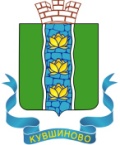 ОТЧЕТГЛАВЫ КУВШИНОВСКОГО РАЙОНАоб итогах социально-экономического развития МО «Кувшиновский район» за 2015 годдокладчик -Глава Кувшиновского районаАВВАКУМОВ  Игорь Борисович 19 февраля  2016 г. ПериодУточненный бюджет на: Уточненный бюджет на: Исполнено за: Исполнено за: % исполнения% исполненияПериод.тыс.руб.., тыс.руб..тыс.руб.., тыс.руб.20142015Доходы244 472,1249 256,6213 208,3233 106,787,293,5Расходы237 280,7258 033,4216 119,4235 690,191,191,3Дефицит+ 7 191,4- 8 778,8-2 911,1-2 583,400Утверждено, тыс.рублейУтверждено, тыс.рублейИсполнено,тыс.рублей Исполнено,тыс.рублей %%201420152014201520142015Общегосударствен-ные вопросы27 439,634 290,426 059,831 625,395,092,2Национальная безопасность1 570,01 425,51 455,21 424,592,799,9Национальная экономика11 404,419 508,58 476,515 896,574,381,5Жилищно-коммунальное хозяйство1 271,014 976, 5342,514 644,627,097,8Образование 157 769,5149 047, 8143 923,0134 280,691,290,1Культура 20 400,020 183,318 994,819 988,293,199,0Социальная политика14839,310 579,214301,59 831,196,492,9средних предприятия2малых предприятий12микро-предприятий78индивидуальных предпринимателей309Вид деятельностисредниеМалыеМикроИПИТОГОСельское хозяйство, охота и лесное хозяйство-7202754Добыча полезных ископаемых--2-2Обрабатывающие производства11143854Производство и распределение электро-энергии, газа и воды--1-1Строительство-24713Оптовая  и розничная торговля, ремонт автотранспортных средств, бытовых изделий  и предметов личного пользования--20133153Гостиницы и рестораны--178Транспорт и связь-246470Финансовая деятельность---22Операции с недвижимым имуществом, аренда и предоставление услуг1-101829Здравоохранение и предоставление социальных услуг-----Предоставление прочих коммунальных, социальных и персональных  услуг--21315ИТОГО21278309401Посевные площади составляют 8 637 га, из них:Посевные площади составляют 8 637 га, из них:Посевные площади составляют 8 637 га, из них:Посевные площади составляют 8 637 га, из них:Посевные площади составляют 8 637 га, из них:Посевные площади составляют 8 637 га, из них:СХОСХОКФХКФХЛПХ(население)ЛПХ(население)2014 г.2015 г. 2014 г.2015 г.2014 г.2015 г.8 280 га8 280 га201 га111 га264 га246 гаНаименование 2014 г.2015 г.сена3 461 тонна(97% к прогнозу)3 471 тонна(91,1% к прогнозу)сенажа936 тонн(234% к прогнозу)510 тонн(63,8% к прогнозу)силоса579 тонн (48,3% к прогнозу)1 400 тонн(233,3% к прогнозу)корнеплодов25 тонн(100% к прогнозу)26,5 тонн(106% к прогнозу)Производство 2014 г.2015 г. Молока 1 492,2 тонны(60,43% к уровню 2013 г.), в т.ч. с/х – 774,9 тонн(50,93% к уровню 2013 г.)1 713,9 тонны(114,86% к уровню 2014 г.),в т.ч. с/х – 939,6 тонн(121,25% к уровню 2014 г.)Мяса (для реализации на убой в живом весе)95,3 тонны(31,64% к уровню 2013 г.),в т.ч. с/х – 27,7 тонн(12,59% к уровню 2013 г.)66,9 тонн(70,2% к уровню 2014 г.), в т.ч. с/х – 10,7 тонны(38,36% к уровню 2014 г.)Продукция 2014 г.2015 г.молока1 348,87 тонн(66,93% к уровню 2013 г.), в т.ч. с/х – 748,67 тонн (54,98% к уровню 2013 г.)1 492,6 тонны(117% к уровню 2014 г.),в т.ч. с/х – 875,6 тонн (129,6% к уровню 2014 г.) по оформлению права собственности на земельные участки25по оформлению договоров аренды земельных участков31по вопросам арендной платы за землю219по отказу от прав на земельные участки14по иным земельным вопросам136На выплату пенсий573 115,60  тыс.руб.Единовременные денежные выплаты30 149,20 тыс.руб.В том числе:погребение1 227,20 тыс.руб.единовременные денежные выплаты (ЕДВ)27 235, 0 тыс.руб.ДЕМО ко Дню Победы1 687,0 тыс.руб.ИТОГО603 264,80 тыс.руб.Категории 2014 г.2015 г.инвалиды ВОВ56участники ВОВ3324инвалиды общего заболевания847747дети-инвалиды4036участники ликвидации аварии на ЧАЭС2524труженики тыла224181ветераны труда1 1881 694 Показатели ВсегоВсегогородгородселосело Показатели 2014 г.2015 г.2014 г.2015 г.2014 г.2015 г.Численность на 01.01.1514770145489574942851965120Родилось151173951165657Умерло30329321419389100результат-152-120-119-77- 33-43Прибыло518454272239246215выбыло588557298311290246результат-70-103-26-72-44-31Численность на 01.01.1614548143259429927951195046Уволенные,  в связи с сокращением численности или штата работников113стремящиеся возобновить трудовую деятельность после длительного перерыва (более 1 года)144учащиеся, желающие работать в свободное от учебы время62граждане, относящиеся к категории инвалидов19выпускники учебных заведений начального и среднего профессионального образования11трудоустроено на вакансии403направлено на профессиональную подготовку, переподготовку или повышение квалификации46снято с учета по другим причинам (длительное непосещение службы занятости без уважительных причин, отказ от услуг службы занятости по истечении периода получения пособия по безработице и др.)213безработных граждан зарегистрировали индивидуальную предпринимательскую деятельность8трудоустроено на постоянную работу230трудоустроено на временную работу173ОтрасльЗаработная плата, ростЗаработная плата, ростОтрасль2014 г.2015 г.Предприятия обрабатывающих отраслей  23701 руб. – рост на 4,4%.27 470 руб.- рост на 15,3%Производство и распределение электроэнергии, газа и воды21399 руб. – рост  на 12%.23 664 руб.- рост на 3,8%Транспорт и связь23838 руб. – рост на 92,2%  29 410 руб.- рост на 23,4%Образование16617  руб. – рост  на 1,7%16 863 руб. – рост на 1,5%Здравоохранение15809 руб.– рост  на 8,6%16 492 руб. – рост на 4,3%специальности2014 г.2015 г.Педиатр участковый21Терапевт участковый21Врачи общей практики22Акушер-гинеколог11Анестезиолог-реаниматолог11%Дошкольное образование (от 1 г. до 6 лет)53,9 %Школьное образование100%Дополнительное образование65%2010 г.2011 г.2012 г.2013 г.2014 г.2015 г.3793463002772682012014 год Детские сады  - средняя зарплата составляет 13,584,172014 годШколы  - средняя зарплата составляет17,651,172014 годЦентр детского творчества - средняя зарплата составляет11,667,382015 год Детские сады  - средняя зарплата составляет20,568,782015 годШколы  - средняя зарплата составляет20,951,48Количество мероприятий1 484Из них в сельской местности – 1 224Из них для детей519Из них в сельской местности – 379Количество мероприятий на платной основе303Из них в сельской местности – 243Количество клубных формирований64Из них в сельской местности – 41Из них для детей до 14 лет40Из них в сельской местности – 27Количество мероприятий для молодежи от 15 до 24 лет425Из них в сельской местности – 365Тяжких и особо тяжких93Убийств 4Умышленное причинение вреда здоровью7( рост в 3,5 раза)Кража чужого имущества176Квартирные кражи50(рост на 56,3%)Грабежи 5(снизились на 16,7%)Незаконные порубки леса13Преступления борьбы с незаконным оборотом наркотических и психотропных веществ9Преступления,  совершенные несовершеннолетними или при их соучастии10(из них 2 – тяжких и особо тяжких)Преступления, совершенные лицами, ранее совершавшими преступления96Преступления, в общественных местах67Преступления на улицах56